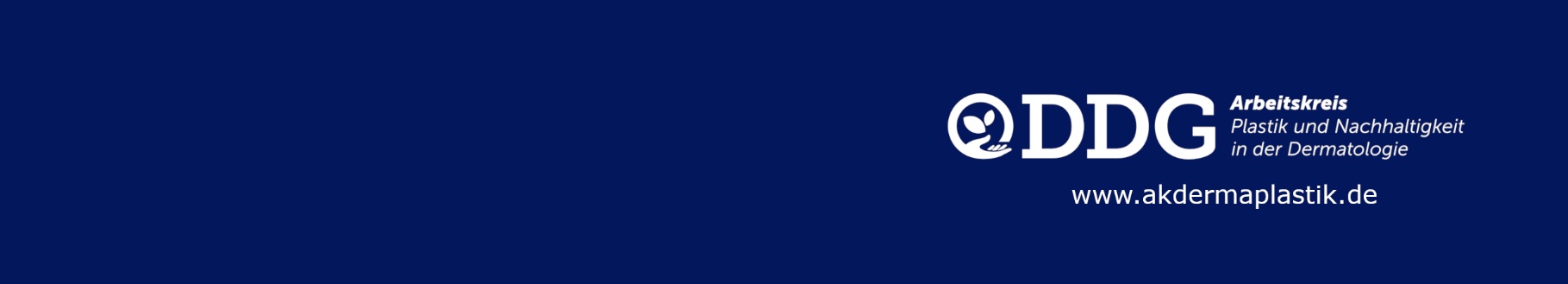 Alle fertigen Medizinprodukte werden nach der Aufbereitung wie folgt gekennzeichnet:(Mindest-Lagerdauer/Verfallsdatum: 6 Monate in staubdichten Schubladen)Inhalt Standard-Päckchen: Schere, Pinzette, Nadelhalter, SkalpellgriffInhalt eingeschweißtes Sterilgut: Päckchen mit Präparierschere, Häkchen und feiner Pinzette , Einzel-Instrumente (Küretten, scharfe Löffel etc.)Alle Fragen mit „Ja“ beantwortet?Name Sterilgutassistent*in:                    Datum:                          Unterschrift:Qualitätshandbuch der Praxis Dr. __________________CL Kennzeichnung  aufbereiteter MedizinprodukteEingeschweißtes Sterilgut: im unsterilen Bereich (oberer Rand)Steri-Krepp-Päckchen: auf dem Siegel-KlebebandMaßnahme durchgeführt?Ja neinProzeß-Indikator steril-unsteril ausgewertet?Name Sterilgutassisten*in (Kürzel) beschriftet?Chargennummer beschriftet?Sterilisationsdatum beschriftet?Erstellt von:Datum:Geprüft von:Datum:Version:CL Kennzeichnung aufbereiteter Medizinprodukte.docxSeiten: 1